Name: _________________________  Period: _____  Date: ________________________How Does DNA Determine theTraits of a SNORFLAT?* 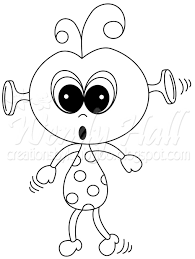 Introduction: 	In this simulation, you will examine the DNA sequence of an imaginary organism known as Snorflat. Snorflats were discovered on the planet Dee Enae in a distant solar system. Snorflats only have one chromosomes with 6 genes on it. Your job is to analyze the genes of its DNA and determine what traits the organism has. SNORFLAT DNA AND TRAITSObservations and Analysis of Snorflat DNAYou are given a chromosome from a Snorflat with the following sequence. Each gene has only 3 amino acids. Your job is to determine the sequence of amino acids for your specimen. Write the complimentary mRNA, tRNA, the amino acid (A.A) sequence it codes for and the related trait in the chart below. Draw your Snorflat in the space below. Be creative! *Color for Bonus Point(s)*  Adopted from Mr. Holley’s adaptation of Byron Nelson High School Biology activitymRNA tripletAmino Acid NumberACC20AGC16CGA2AAC4CGC3GGG5AGG7Amino Acid Sequence Trait20-11-13hairless20-12-13hairy20-21-21plump13-14-15skinny16-2-54 legged16-4-52 legged12-7-8Round headAAA8UUU9GGU12UAU13CCC1AUC6CUA10115-7-8Block head 9-8-8No tail9-4-8Tail 11-3-2Slanted eyes11-3-3Wide round eyes6-6-10Male 6-6-14Female DNA 1ACCGGTTAT l AGCCGAGGG l TTTAACAAA l GGACGCCGC l GGGAGGAAA l ATCATCCTA*DNA 2 *mRNA (Use DNA 2 as mRNA template)A.ATrait